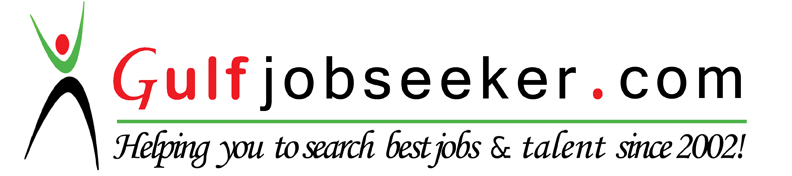 Contact HR Consultant for CV No: 335913E-mail: response@gulfjobseekers.comWebsite: http://www.gulfjobseeker.com/employer/cvdatabasepaid.php PERSONAL DETAILSDate of Birth	: April 12, 1990Age		: 26 years oldGender		: MaleNationality	: FilipinoMarital Status	: SingleReligion		: CatholicHeight		: 5 feet 7 inchesWeight		: 154 lbs.EDUCATIONCourse			: Bachelor of science in NursingDates Attended		: May 3, 2006 – March 29, 2010Completion Date	: March 29, 2010School			: Mindanao Sanitarium & Hospital CollegeAddress			: Brgy. San Miguel, Tibanga, Iligan CityPROFESSIONAL LICENSELicensing Body	: Professional Regulation CommissionProfessional Status	: Registered NurseRegistration Date	: November 19, 2010Validity Date		: April 12, 2018Licensing Body	: Health Authority-Abu Dhabi (HAAD)Professional Status	: Registered NurseRegistration Date	: August 11, 2016Validity Date		: N/ALicensing Body	: Saudi Commision for Health Specialties (Prometrics)Professional Status	: Registered NurseRegistration Date	: March 17, 2016Validity Date		: N/AWORK HISTORYDuration of Employment	: June 2012 – December 2014, July 2015 – October 2016Name of Hospital	: Amai Pakpak Medical CenterAddress	: Bo. Datu Saber, Marawi City 9700Bed Capacity		: 300 bedsUnit			: Medical - Surgical WardPosition 		: Staff NurseHospital and Unit Description:Amai Pakpak Medical Center is a tertiary level hospital with an authorized 300 bed capacity and it is a training institution for Nursing, Medical, and other allied Medical Profession. Medical-Surgical Ward has a 100 bed unit capacity which caters medical illnesses and post-surgical patients with a nurse patient ratio of 1:15-20.Job Description: Works alongside the patient's physicians, other nurses and nursing assistants within the unit and participates in monitoring and evaluation of effective and appropriate nursing strategies. Nurses responsibilities in the unit are as follows:Identifies patient care requirements by establishing personal rapport with potential and actual patients and other persons in a position to understand care requirements.Establishes a compassionate environment by providing emotional, psychological, and spiritual support to patients, friends, and families.Promotes patient's independence by establishing patient care goals; teaching patient, friends, and family to understand condition, medications, and self-care skills; answering questions.Assures quality of care by adhering to therapeutic standards; measuring health outcomes against patient care goals and standards; making or recommending necessary adjustments; following hospital and nursing division's philosophies and standards of care set by state board of nursing, state nurse practice act, and other governing agency regulations.• Resolves patient problems and needs by utilizing multidisciplinary team strategies.Maintains safe and clean working environment by complying with procedures, rules, and regulations; calling for assistance from health care support personnel.Protects patients and employees by adhering to infection-control policies and protocols, medication administration and storage procedures, and controlled substance regulations.Documents patient care services by charting in patient and department records.Maintains continuity among nursing teams by documenting and communicating actions, irregularities, and continuing needs.Maintains patient confidence and protects operations by keeping information confidential.Ensures operation of equipment by completing preventive maintenance requirements; following manufacturer's instructions; troubleshooting malfunctions; calling for repairs; maintaining equipment inventories; evaluating new equipment and techniques.Maintains nursing supplies inventory by checking stock to determine inventory level; anticipating needed supplies; placing and expediting orders for supplies; verifying receipt of supplies; using equipment and supplies as needed to accomplish job results.Maintains a cooperative relationship among health care teams by communicating information; responding to requests; building rapport; participating in team problem-solving methods.Contributes to team effort by accomplishing related results as needed.Equipment Used:Cardiac monitors Defibrillator (Life Pack)ECG machine Infusion pump (Hospira PLUM A)Syringe pump Feeding PumpGlucometerSuction MachineDuration of Employment	: February 2012 – May 2012Name of Hospital	: Adventist Medical Center - IliganAddress		: Brgy. San Miguel, Tibanga, Iligan CityBed Capacity		: 150 bedsUnit			: Operating Room DepartmentPosition 		: Nurse TraineeHospital and Unit Description:Adventist Medical Center - Iligan City, Inc. Formerly Mindanao Sanitarium and Hospital is a non-profit, non-stock, religious organization. It is a member of a network of more than 100 prestigious hospitals and clinics around the world operated by the Seventh-Day Adventist Church, under the Adventist Health System - Asia (AHSA). It is a 150 bed capacity hospital which caters medical-surgical, Obstetric, Intensive care and other medical conditions. With fully functional MRI and CT-scan units. Operating Room Department caters from minor to major surgeries depending on Availability of specialized surgeons in the area. It has 3 fully functional operating tables.Job Description: provide care for patients before, during and after surgery or surgical proceduresUses established techniques in preparing for and assisting with surgical procedures; provides and sets up necessary instruments, supplies and equipment for different types of operations, according to established routines and instructions of the surgeon.As scrub or sterile nurse, sets up operating room with instruments as specifically required for type of operation to be performed; arranges instruments and other articles in specified order on portable table immediately accessible to, the surgeon; anticipates surgeon’s needs for instruments, sponges, sutures, suction tubes and other items and hands them to surgeon in most expeditious manner; maintains aseptic field.Observes patient during surgical procedure to detect possible complications and/or breaks in sterile technique; furnishes emergency equipment and supplies to prevent fatality.Manages contaminated instruments and supplies during operation procedures to prevent spread of infectionAs circulating nurse, places patient in prescribed position to assure access to operative field; adjusts operating table and accessory equipment as may be required; prepares operative area and drapes patient or assists surgeon with draping.During operative procedure, preserves and labels operative specimens for laboratory analysis.Provides special equipment such as cauteries, electro-surgical machines, diagnostic lights and other special-, apparatus and. assures same is in proper working order; manipulates such equipment, to aid in the efficiency of the surgeon arid. to avoid hazards to patient.Observes progress of surgery; provides additional instruments, supplies or other items as needed; provides and regulates such fluids as blood, plasma, saline and glucose solutions, cardiac and respiratory stimulants to prevent fatalities during operation.After operation, may apply or assist in applying dressings ,and transferring patient, from operating room to recovery room.Cleans or directs cleaning and sterilization of contaminated instruments, equipment and supplies; re-sterilizes unused supplies; cares for and stores delicate surgical instruments; cleans or assists in cleaning operating room areas and caring for and disposing of infectious and soiled linen after conclusion of each Operation.TRAININGS ATTENDEDCertification	: Basic Life Support Training for Health Care Providers Date Attended	: February 19-20, 2016Venue		: Celadon function hall, pala-o, Iligan CityCertification	: Advance Cardiac Life SupportDate Attended	: February 19-20, 2016Venue		: Celadon function hall, pala-o, Iligan CityCertification	: Electrical Therapy & AED operationDate Attended	: February 19-20, 2016Venue		: Celadon function hall, pala-o, Iligan CityCertification	: Emergency Cardiovascular MedicationsDate Attended	: February 19-20, 2016Venue		: Celadon function hall, pala-o, Iligan CityCertification	: Intravenous Training ProgramDate Attended	: November 9-11, 2015Venue		: Adventist Medical Center conference room – Iligan City